PoděkováníPři příležitosti odchodu do důchodu patří naše velké poděkování dlouholeté pracovnici paní Ladislavě Mošnerové, která před neuvěřitelnými téměř třicetisedmi lety nastoupila do školní jídelny v České Čermné. Ve školní jídelně v České Čermné zastávala funkci vedoucí školní jídelny do 29.08.2023.Obec Česká Čermná tímto paní Mošnerové děkuje za skvěle odvedenou práci, kolegiální přístup a zejména lidský osobní přínos.Pevně věříme, že si následující léta při zaslouženém odpočinku bude paní Ladislava Mošnerová užívat plnými doušky.Přejeme jí hlavně pevné zdraví, radost a spokojenost v osobním životě.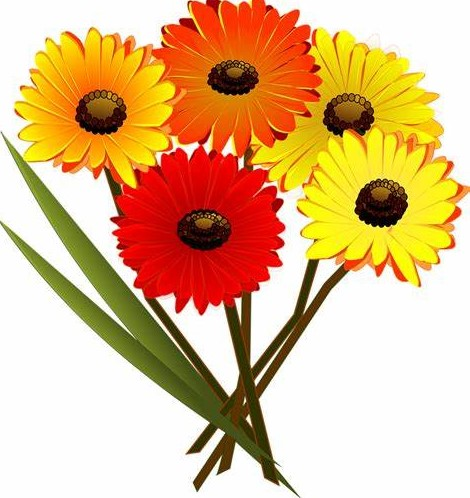 Ing. Bc. Tomáš Kulhánek, MBAstarosta obce Česká Čermnátel: 725 398 886      491 428 421www.ceskacermna.czID : 29jbjgjV České Čermné, dne 15. 09. 2023